Music Makes You Talk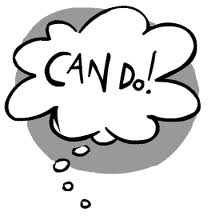 Film Needs to Include:Beginning, Middle, and End…it needs to have a story to it, so your audience can follow alongAt least 6 or more shot styles and angles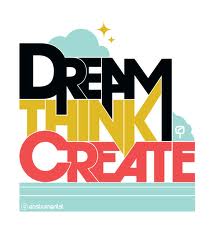 4 or more different song ‘parts’Everyone in your group needs to be in the filmA title, credit to all the songs you used, and transitions when needed between clips